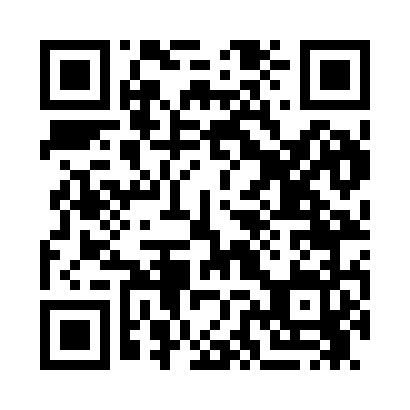 Prayer times for Camp Titicut, Massachusetts, USAMon 1 Jul 2024 - Wed 31 Jul 2024High Latitude Method: Angle Based RulePrayer Calculation Method: Islamic Society of North AmericaAsar Calculation Method: ShafiPrayer times provided by https://www.salahtimes.comDateDayFajrSunriseDhuhrAsrMaghribIsha1Mon3:305:1312:484:508:2310:062Tue3:315:1312:484:518:2310:053Wed3:325:1412:484:518:2310:054Thu3:325:1412:494:518:2210:045Fri3:335:1512:494:518:2210:046Sat3:345:1612:494:518:2210:037Sun3:355:1612:494:518:2110:038Mon3:365:1712:494:518:2110:029Tue3:375:1812:494:518:2110:0110Wed3:385:1912:504:518:2010:0011Thu3:395:1912:504:518:209:5912Fri3:405:2012:504:518:199:5913Sat3:425:2112:504:518:199:5814Sun3:435:2212:504:518:189:5715Mon3:445:2212:504:518:179:5616Tue3:455:2312:504:518:179:5517Wed3:465:2412:504:518:169:5418Thu3:485:2512:504:508:159:5219Fri3:495:2612:504:508:149:5120Sat3:505:2712:504:508:149:5021Sun3:525:2812:504:508:139:4922Mon3:535:2912:514:508:129:4723Tue3:545:2912:514:498:119:4624Wed3:565:3012:514:498:109:4525Thu3:575:3112:514:498:099:4326Fri3:585:3212:514:498:089:4227Sat4:005:3312:514:488:079:4128Sun4:015:3412:514:488:069:3929Mon4:035:3512:504:488:059:3830Tue4:045:3612:504:478:049:3631Wed4:055:3712:504:478:039:35